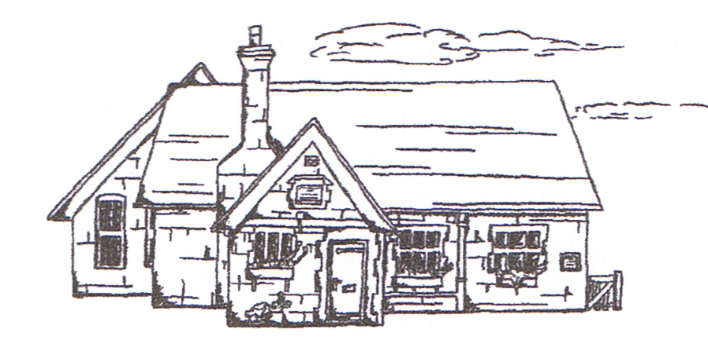 THUNDRIDGE CHURCH OF ENGLANDPRIMARY SCHOOL NEWSLETTERSPRING WEEK 10       FRIDAY 5TH APRIL 2019Birthdays…Henry Wilson – 4th AprilDita Purser – 5th April Mrs Thomas - 5th AprilPreston Tyler – 9th April William Haworth – 11th April Olivia MacLeod - 12th AprilMaisie Wright – 14th AprilOllie Brewer – 15th AprilMrs Welland-Price – 21st AprilArthur Wilson - 21st AprilMiss Whitfield – 24th AprilBrodie Fenton – 26th AprilRylie Sampford - 8th May Amy Johnson – 14th MayAwards Friday 22nd March 2019Head Teacher Award Billy Cyl for a mature attitude and great effort towards all aspects of learning.Class Awards: Foundation Stage – Harper Rose, Leona Fox &                                Jude ChappelYear 1&2 – All children for superb behaviour and                     learning at the Gunpowder MillsYear 3&4 – Lily Mann & Jack StoneYear 5&6 – Roxy Kripp & Charlie MillhouseMrs Tarbuck Award – Bethany WardLunch Staff Awards: Charlotte Chamberlain,                    Isla Grierson, Macy Cyl & Freddie Shirley House Points Winner – Week 5 - BarclayWell done all of you! Awards Friday 29th March 2019Head Teacher AwardThe amazing Thundridge Choir for their huge effort, commitment and enthusiasm resulting in a fantastic performance.Class Awards: Foundation Stage – Ralph Bradley-May &                                 Dana Harris-WestYear 1&2 – Billy Baker & Lily-May Hewitt-MakinYear 3&4 – Stanley Campbell & Olly JudgeYear 5&6 – Roxy Kripp  & Charlie MillhouseMrs Tarbuck Awards – Preston TylerLunch Staff Awards -    Alfie PearceHouse Points Winner – Week 6 Barclay                                     Week 7 WodsonWell done all of you! World Book DayOn 7th March we also celebrated World Book Day with a quiz and poetry trail arranged by Mrs White.  The winners in Year 3 were Charlotte Chamberlain and Isla Grierson and in Year 4 Aden Kilinghan, Oliver Chamberlain, Izzy Le Grys and Dita Pursar. These children were able to name all the missing characters from the front covers and titles of books that Mrs White had copied from our school library.  Well done to these children whose efforts were rewarded with a £2.00 Book Token.Early Years Foundation Stage TripOn 13th March EYFS visited Foxholes Farm in Hertford. They had a wonderful morning where they fed pigmy goats, sat in a tractor and got to taste some of the yummy food.  All the children enjoyed themselves... they even named a 2 week old calf - Jet! The children could not quite believe how big the tractor wheels were and enjoyed sitting in it and see its features. After lunch the children were given a tour of the shop and learned about all the different produce. 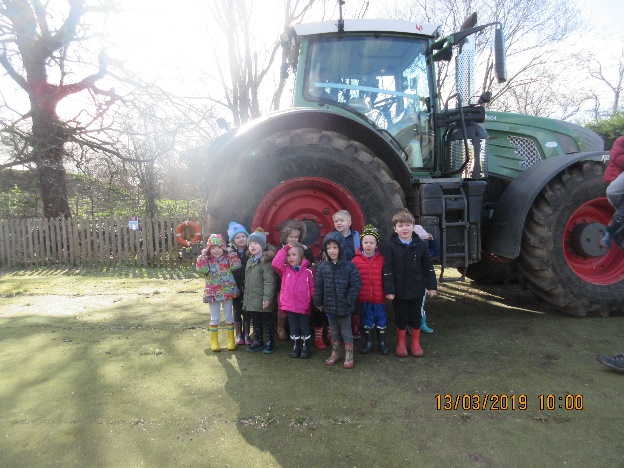 Science DayOn 14th March, we celebrated British Science Week with our own Science Day.  The whole school spent the day working scientifically, asking questions, investigating and testing predictions. 
Well done to all the children who took part in the home science project and shared them in our science assembly.  They were all fantastic and are on display in the library area!Author visit On 19th March the children were very lucky to meet Author, ‘Billy Bob Buttons’, Edward Trayer.  Billy Bob Buttons had a one hour session with each class. In EYFS the children had a real treat when they were visited by Billy Bob Buttons. He shared his books with them and even read one of his stories ‘The Hungry Grasshopper’. The children really enjoyed this experience. In Year 1&2 they learnt how to make our writing "sparkle" by using interesting words.  He explained that this keeps our reader wanting to know what's going to happen next and stops them being bored.  The children had a little competition.  They listened to ‘Billy Bob Buttons’ read an explanation of one his monsters and they had to draw it from our imagination. The winner got one of ‘Billy Bob Button's’ signed books. The winner was Thomas Smyth. In the Year 3&4 class the children were reminded that in all the best stories, the characters need to appear real to the reader.  To do this they were encouraged to come up with similes to describe characters that compared with things that other children in the class could picture. The children joined in enthusiastically. Ending the session, Billy Bob Buttons read to the children from one of his own favourite stories.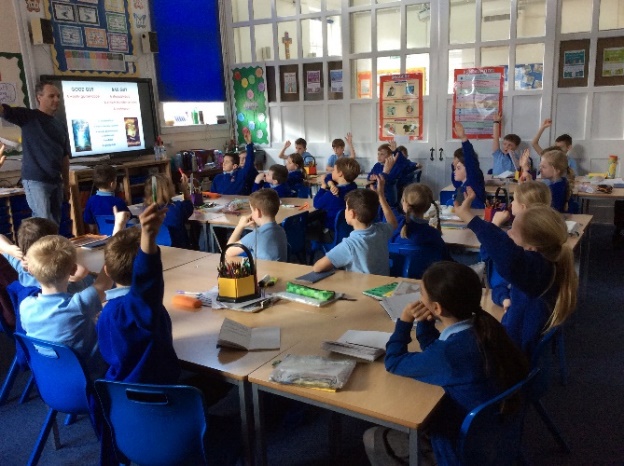 In Year 5&6, the children learnt from ‘Billy Bob Button’s how to structure a story.  They talked about the importance of getting the characters plot and setting right and how crucial it is to make the first few sentences of your story exciting to entice the reader to read on.Year 1&2 Trip to Gunpowder MillsOn 21st March Year 1&2 went to the Gunpowder Mills to enjoy a Victorian Day.  They had a great time.  Ladies always went first in the Victorian times, so our gentlemen had to wait for us to sit, open doors for us and let us walk in front.  They experienced a Victorian Workhouse and a Victorian School.  They learnt about Victorian holidays and played with Victorian toys. They had a marvellous time!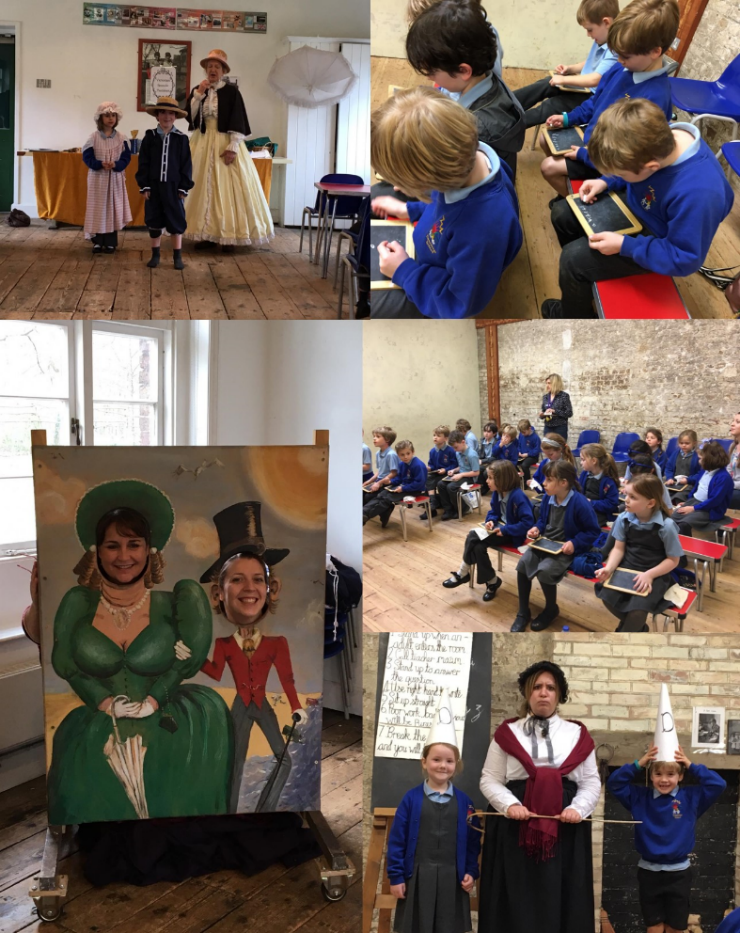 Football TournamentOn 25th March 9 members of the football team represented Thundridge School in the Hertford & Ware Small Schools Football Tournament at Wodson Park. After a slow start to the competition by Thundridge School the team went from strength to strength with impressive wins over Hertford St Andrew (twice) and Bayford School.  The overall tournament winner was Hunsdon School with Thundridge School a close second, and the team improved tremendously during the competition with particularly good performances from Kian Bartlett, Charlie Millhouse and Chloe Pearce, though all the team played well. 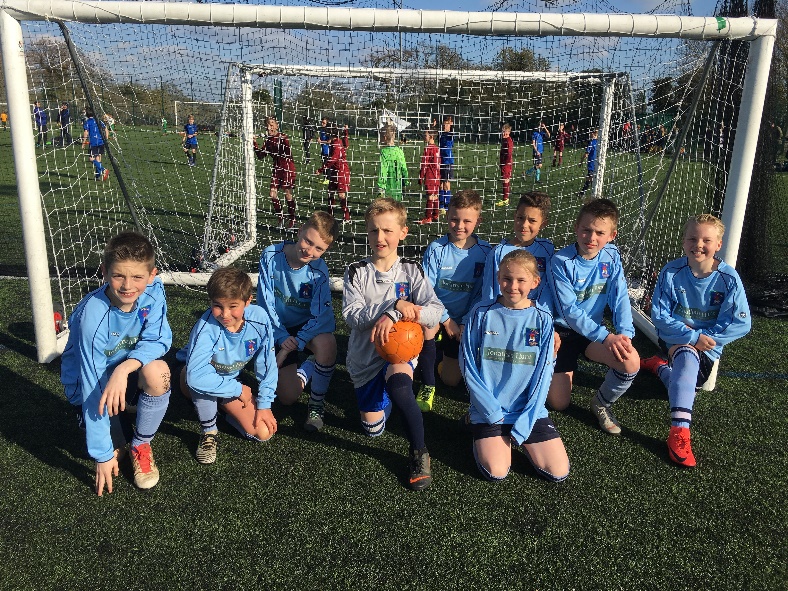 ChoirOn 26th March our Choir took part in the Hertford & Ware Music Concert.  The children sang beautifully and did us proud.   A special well done to our readers Rachel & Isabella and the soloists Lewis & Roxy. Thank you to the parents for transporting the children to rehearsals.  Thank you to Mrs Gaze for all her hard work, commitment and enthusiasm in running our fabulous choir. Message from Mrs Gaze – I could not have been more pleased.  It was an exciting, and a little nerve-racking,to sing in front of such a large audience.  Well done our super choir!  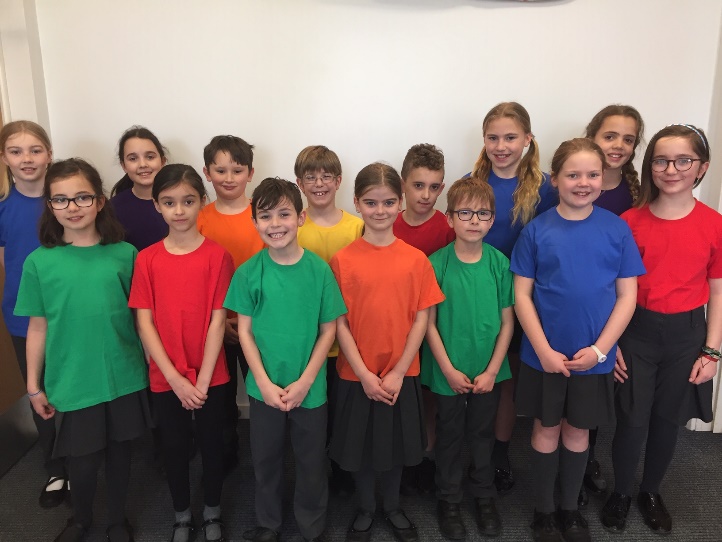 Message from Hertfordshire County Council …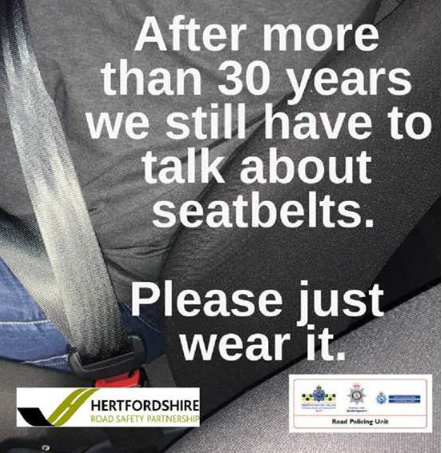 The Hertfordshire Road Safety Partnership and Active and Safer Travel Team are running a campaign about the importance of wearing your seatbelt.Most people do wear their seatbelts but still nearly ten per cent choose not to – help them make the right decision for themselves and others. If you have friends or family, who still do not realise how important it is to belt up, have that conversation and make sure they know how much you value their safety, and everyone else’s in the vehicle. Please make sure children are secured in the most appropriate car seat for their age and height. For more on seatbelts and car seats go to www.hertfordshire.gov.uk/seatbelts
The Hertfordshire Road Safety Partnership is supporting the seatbelt campaign run by Roads Policing, raising awareness about the importance of wearing your seatbelt. You can receive a fine of up to £500 if you are caught not wearing your seatbelt.* Air Ambulance Stamp Appeal*Our ongoing Stamp Appeal supports the UK's Air Ambulance Services, we are now working in conjunction Xchange Master Ltd, so we have changed our postal address and can now provide Freepost envelopes.The UK’s Air Ambulance Services are charities which receive no government funding and reply entirely on charitable donations to continue flying and responding to life threatening medical emergency. We can recycle your used postage stamps in to funds to help these vital services.All kinds of stamps are welcome, on or off paper. You just need to leave no more than a 5mm single thickness border around them, and the perforations should not be damaged.Anyone can help; individuals, businesses and schoolchildren can all collect stamps to support the UK''s Air Ambulance Services. 

So remember to keep all the stamps you receive as every stamps really does help!!!  Please give your used stamps to Zoe.Have a great EasterEveryoneKind regardsMiss GreatrexWHAT’S GOING ON NEXT TERMWHAT’S GOING ON NEXT TERMMonday 22nd AprilEaster Monday Tuesday 23rd AprilInset DayWednesday 24th AprilFirst Day of Summer TermYear 3&4 and Year 5&6 - K’nex ChallengeYear 6 SATS Booster Collect 4.15 Thursday 25th AprilMagical Math’s Collect 4.20Friday 26th AprilLibrary – Year 3&4Friends Committee St Georges Day Non Uniform Day  WHAT’S ON LATERWHAT’S ON LATERMonday 29th April Year 6 SATS Booster Collect 4.15Tuesday 30th AprilChildren Under 5 FreeStay and Play. 9.15-11.15Library – Year 1&2 & 5&6Wednesday 1st MayYear 6 SATS Booster Collect 4.15Thursday 2nd MayPolling Day – Everyone to have home or school packed lunchMagical Math’s Collect 4.20Friday 3rd MayLibrary – Year 3&4Monday 6th May Bank Holiday MondaySunday 12th MayFriends Committee - Sponsored Walk around Youngsbury - Morning13th – 16th MaySATS Week for Year 620th -24th MayWalk to School WeekWed 22nd MayYear 3&4 - Egyptian Day In School Friday 24th May School Closed - Inset Day27th May– 31st May Half TermMonday 3rd June Class Photographs17th - 21st JuneYear 5&6 School JourneyMonday 24th JuneLibrary Reading Challenge AssemblyFriday 28th JuneSports Day followed by Friends Committee EventFriday 5th JulyContingency Sports DayFriday 12th JulyFriends Committee School DiscoTuesday 23rd JulyLast day of termMonday 2nd SeptemberInset DayTuesday 3rd September First Day of Autumn Term